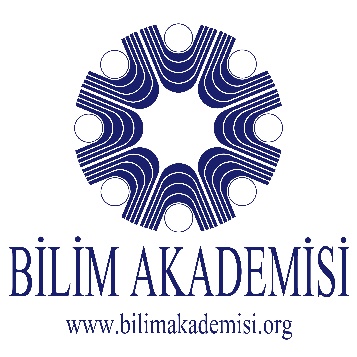 SCIENCE ACADEMY REVIEWER'S FORMDate:Candidate’s Name, Surname:Reviewer's  Name, Surname:Reviewer’s Institution: The candidate's achievements have been set forth in the attached document, under the same headings as you will find below.  Please use as much space as you need to enter your remarks, of not less than 50 words. 1.	This item is the basic part of your report: What are the candidate’s most important original contributions to science or scholarship? You can use the box below or attach a referee’s  letter. Please do not include citation counts and other numerical indices here.Theoretical and methodological contributions and/or Candidate’s contributions of  new and alternative approaches to his/her field and/or Development of new research areas and/or Discoveries  that cannot be understood within existing theories and call for new developments;  measurements and data  obtained  by particularly creative and original methods.2. The significance and importance of the candidate’s  field of research  in the context of  current scientific challenges; overall description of the candidate’s current contributions and future plans/outlook. 2.	Important comments on and citations of the candidate’s work which go beyond routine references (with the relevant quotations)3.	Contributions to the development of science in Turkey4.  Further comments